	OPDRACHT 3.10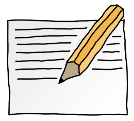 Bekijk de filmpjesOp de vorige pagina staan beroepen die bij D&P horen. Omcirkel het beroep wat het beste bij je past.Omcirkel hierboven minimaal één en maximaal 4 keuzevakken, die jou wel leuk lijken.Bedenk twee bedrijven/instellingen die bij dit profiel passen:--Geef dit profiel een cijfer (0 is echt niets voor mij, 10 is absoluut iets voor mij):Geef dit profiel een cijfer (0 is echt niets voor mij, 10 is absoluut iets voor mij):Geef dit profiel een cijfer (0 is echt niets voor mij, 10 is absoluut iets voor mij):